AL DIRIGENTE SCOLASTICO_________________________Il/La Sottoscritto/a _______________________________________________________,nato/a a __________________________________________ il ____________________,in servizio c/o codesto Istituto con la qualifica di:DOCENTE       Infanzia     Primaria  Sec. di I grado    CTP   I.R.C.DIRETTORE DEI SS. GG. AA.ASSISTENTE AMMINISTRATIVOCOLLABORATORE SCOLASTICO    LSU        	ass.amm.vo                                     Coll. scol.a Tempo Indeterminato a Tempo DeterminatoО     Part time orizzontale                           О    Part time verticale: n.giorni lavorativi_______C H I E D Eai sensi del CCNL Comparto Scuola, di assentarsi dal serviziodal __________________ al ____________________ per un totale di gg. _______per il seguente motivo:□Assenza per malattia____________________________________________CCNL 2006-2009 Art. 17 personale a T. I. / art. 19 personale a T.D.(pers. di ruolo: 			9 mesi retribuzione intera		   			3 mesi retribuzione 90%		  			6 mesi retribuzione 50%		   			18 mesi senza retribuzionepers. suppl. fino al 30/6 o 31/8:	30 gg. retribuzione intera					60 gg. retribuzione 50%pers. suppl. temp.:			30 gg. retribuzione 50%)□Assenza per visite, terapie, prestazioni specialistiche o esami diagnostici	(SOLO PER ATA: 18 ore rientranti nel computo della malattia e fruibili su base oraria SENZA decurtazione stipendiale	O su base giornaliera CON decurtazione stipendiale come per la malattia (decurtazione trattamento accessorio nei primi 10 giorni di ogni periodo di malattia)□Prestazione ospedaliera(Day-Hospital – Ricovero ospedaliero – Prognosi ospedaliera)______________________________________________________________________si allega certificato medicorilasciato in data ________________ dal dott. __________________________□Controlli prenatali Art.14 D.Lgs.151/2001 (giornata intera senza decurtazione economica né visita fiscale né computo nel periodo di comporto)Si allega certificazione medica□Gravi patologie ________________________________________________CCNL 2006-2009 Art. 17 c. 9 personale a T. I. / art. 19 personale a T.D.si allega certificato medicorilasciato in data ________________ dal dott. __________________________□Infortunio sul lavoro e malattie dovute a causa di servizio ___________________CCNL 2006-2009 Art. 17 personale a T. I. / art. 20 personale a T.Dsi allega certificato medicorilasciato in data ________________ dal dott. __________________________□Infortunio in ItinereDichiarazione dipendente attestante descrizione accadutosi allega certificato medicorilasciato in data ________________ dal dott. __________________________L’ASSENZA E’ IMPUTABILE ED UN TERZO RESPONSABILE ? : SI       NO_______________________________________________________________________Altro ____________________________________________________________Macerata, ______________ 						Firma________________________RECAPITO:Via/piazza _________________________ n°_____________________ (C.a.p.) _________________ ( prov.         )Tel. ________ / _____________________________       VISTO (solo personale ATA)			SI AUTORIZZA/NON SI AUTORIZZAIL DIRETTORE DEI SS. GG. AA. 		      IL DIRIGENTE SCOLASTICO(Dott. Elisabetta Di Geronimo)                                (Prof. Moreno Trubbiani).............................................................          ...................................................................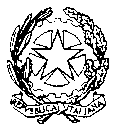 Istituto Comprensivo E.Fermi MACERATAMOTIVI DI SALUTERev. 14.2.2019